應用軟體數位資源共享平台(Citrix)使用說明：操作步驟請先安裝Citrix Receiver。(請參考安裝說明)。如何進入Citrix系統（２種方式）：透過『入口網站』，登入本校入口網站，於『多元教與學』下，點選『應用軟體數位資源共享平台(Citrix)』進入。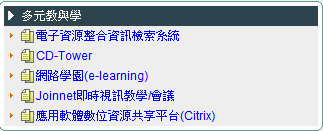 或直接從瀏覽器登入網址:http://softworld.pu.edu.tw 出現以下登入畫面，請使用本校『入口網站』之帳號及密碼登入。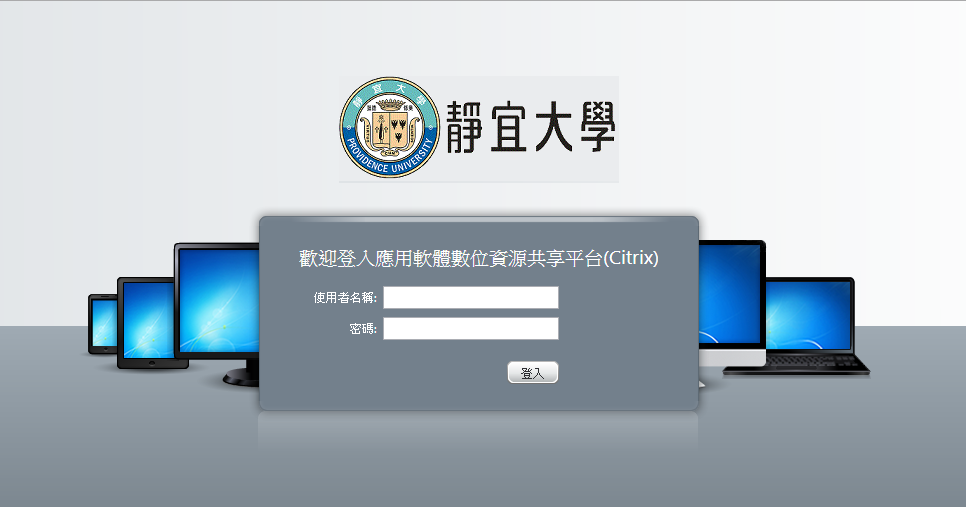 登入Citrix後，則可看到以下畫面，即可開始使用校內之授權軟體。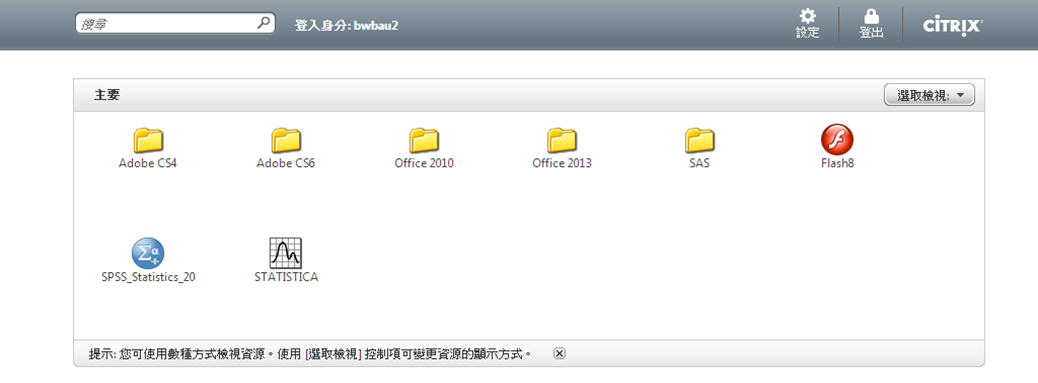 程式存取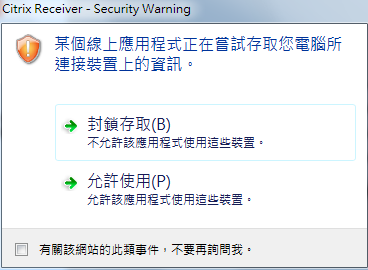 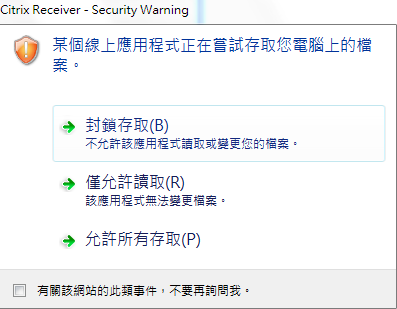 開啟舊檔(或存檔)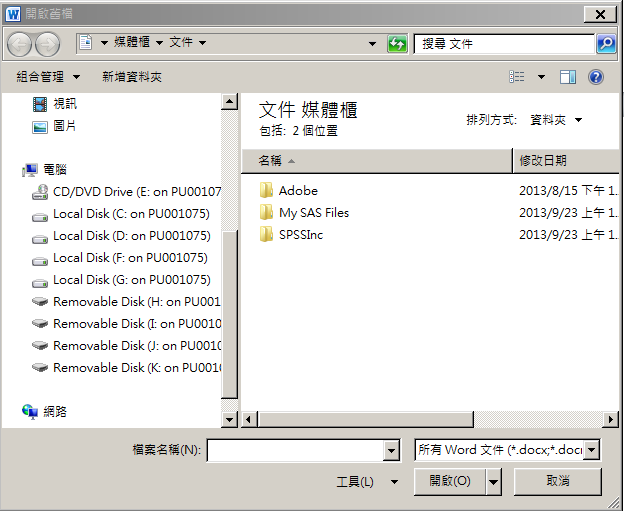 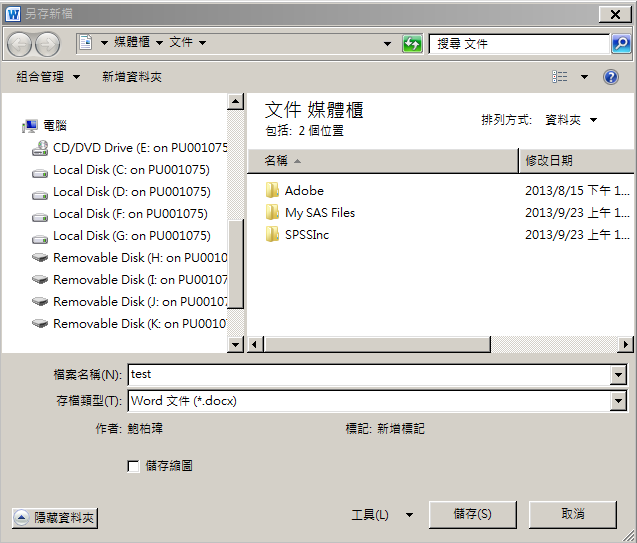 